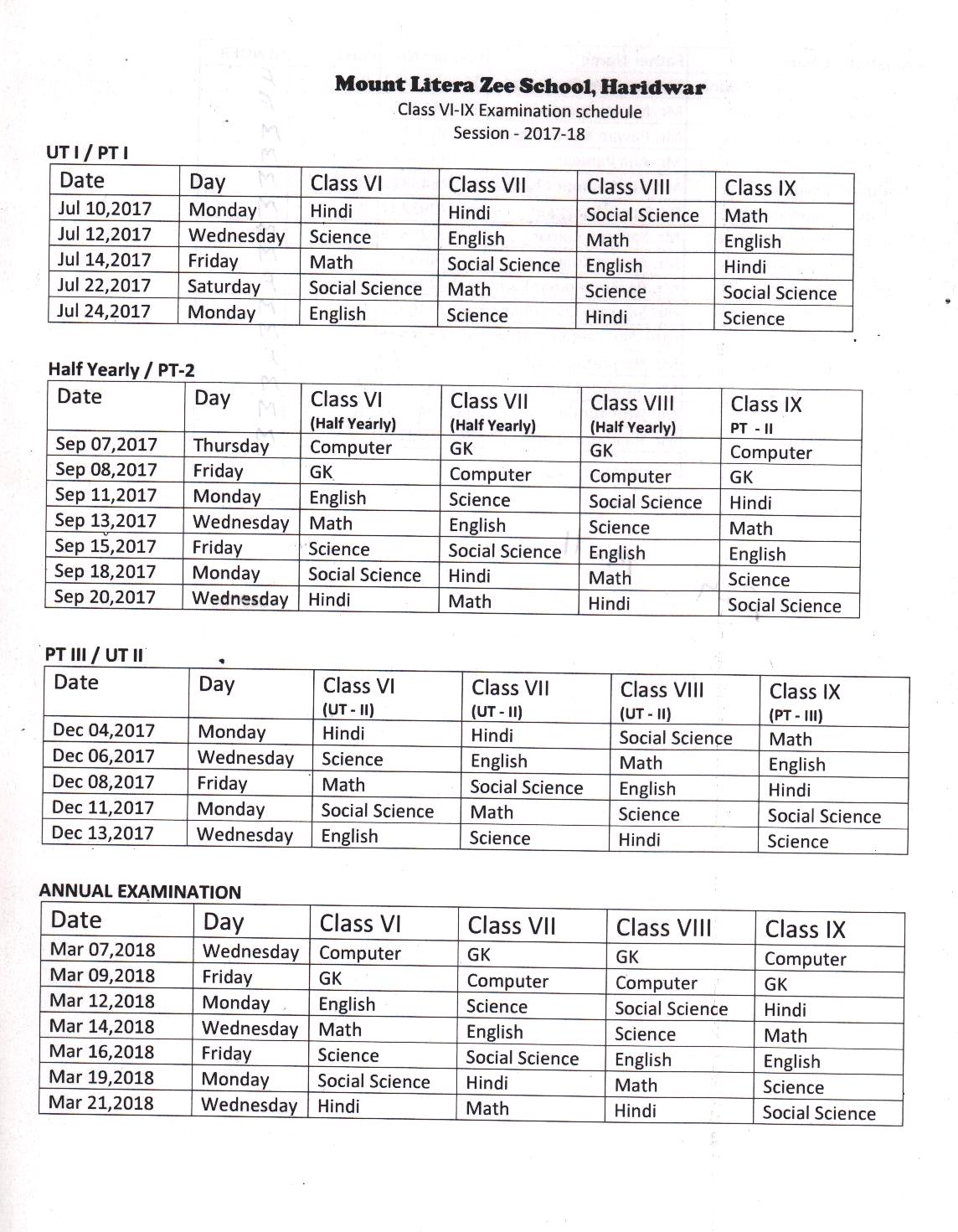 												P.T.O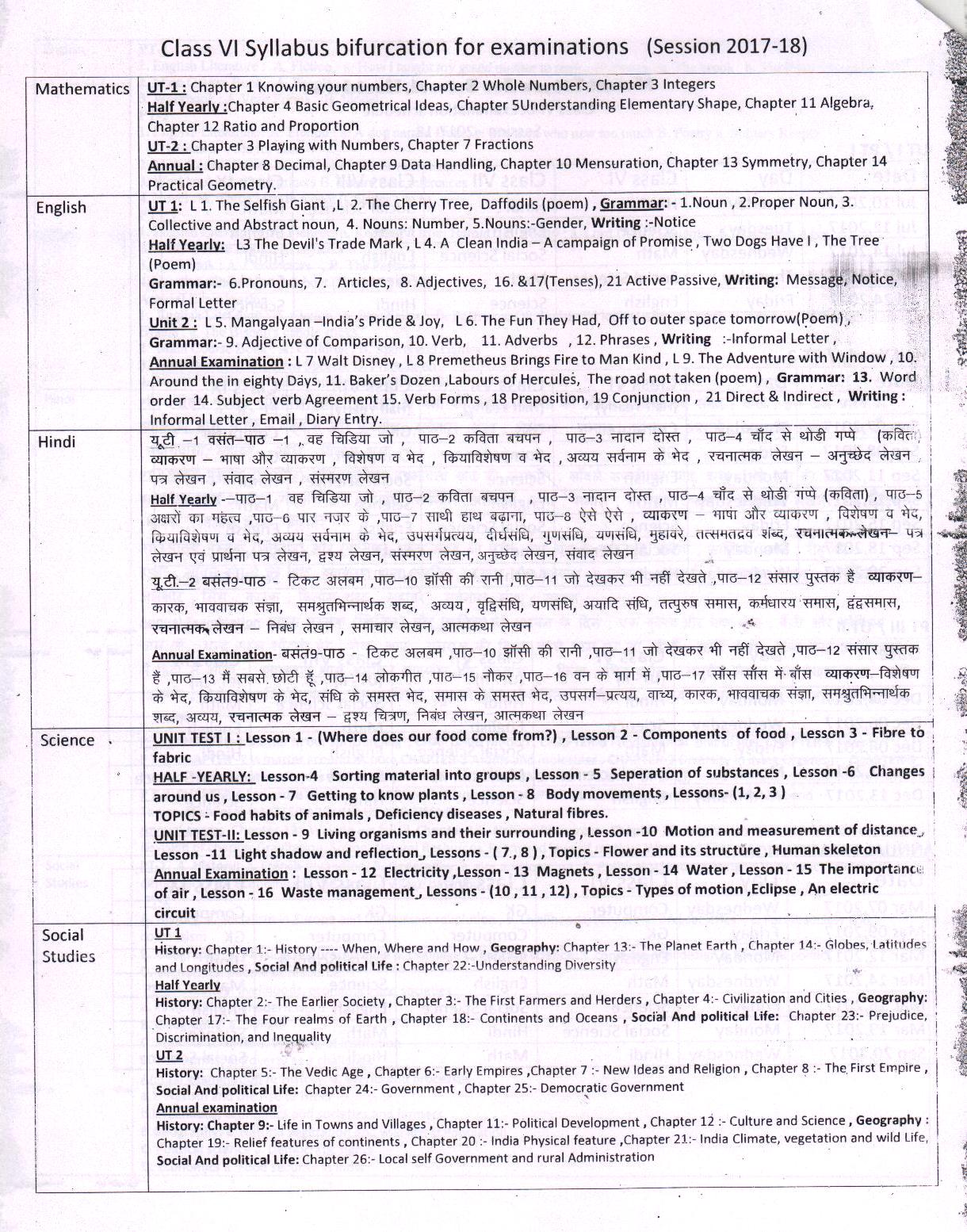 